BULLETIN 2017-05	November 30, 2016U.S. Department of LaborEmployment and Training  AdministrationOffice of Apprenticeship (OA)Washington, D.C. 20210Distribution:A-541 HeadquartersA-544 All Field TechA-547 SD+RD+SAA+; Lab.Com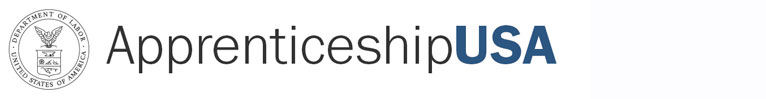 Subject:  New National Standards of Apprenticeship for Fastport, Inc.Code:  400.1Symbols: DPSP/SHSDistribution:A-541 HeadquartersA-544 All Field TechA-547 SD+RD+SAA+; Lab.ComAction: ImmediatePURPOSE:  To inform the staff of OA and the State Apprenticeship Agencies (SAA), Registered Apprenticeship program sponsors and other Registered Apprenticeship partners of the approval of new National Standards of Apprenticeship for Fastport, Inc.  BACKGROUND:  These new National Standards of Apprenticeship submitted by South Carolina State Director Charles Vaughan, on behalf of Fastport, Inc., were approved by the OA Administrator on October 21st, 2016.  The new National Standards of Apprenticeship for Fastport, Inc., for the occupation of Truck Driver (Existing Title:  Truck Driver, Heavy), will be serviced at the regional level.If you have any questions, please contact Charles Vaughan, State Director, at (803) 765-5548.ACTION:  This bulletin is being provided to OA staff for informational purposes only.  The OA National Office will be responsible for maintenance and technical assistance regarding this program.NOTE:  This bulletin is being sent via electronic mail.  PURPOSE:  To inform the staff of OA and the State Apprenticeship Agencies (SAA), Registered Apprenticeship program sponsors and other Registered Apprenticeship partners of the approval of new National Standards of Apprenticeship for Fastport, Inc.  BACKGROUND:  These new National Standards of Apprenticeship submitted by South Carolina State Director Charles Vaughan, on behalf of Fastport, Inc., were approved by the OA Administrator on October 21st, 2016.  The new National Standards of Apprenticeship for Fastport, Inc., for the occupation of Truck Driver (Existing Title:  Truck Driver, Heavy), will be serviced at the regional level.If you have any questions, please contact Charles Vaughan, State Director, at (803) 765-5548.ACTION:  This bulletin is being provided to OA staff for informational purposes only.  The OA National Office will be responsible for maintenance and technical assistance regarding this program.NOTE:  This bulletin is being sent via electronic mail.  PURPOSE:  To inform the staff of OA and the State Apprenticeship Agencies (SAA), Registered Apprenticeship program sponsors and other Registered Apprenticeship partners of the approval of new National Standards of Apprenticeship for Fastport, Inc.  BACKGROUND:  These new National Standards of Apprenticeship submitted by South Carolina State Director Charles Vaughan, on behalf of Fastport, Inc., were approved by the OA Administrator on October 21st, 2016.  The new National Standards of Apprenticeship for Fastport, Inc., for the occupation of Truck Driver (Existing Title:  Truck Driver, Heavy), will be serviced at the regional level.If you have any questions, please contact Charles Vaughan, State Director, at (803) 765-5548.ACTION:  This bulletin is being provided to OA staff for informational purposes only.  The OA National Office will be responsible for maintenance and technical assistance regarding this program.NOTE:  This bulletin is being sent via electronic mail.  